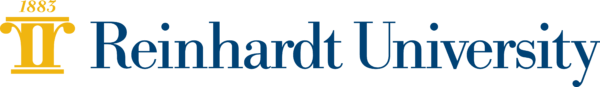 History 306Renaissance and Reformation – Section 10 - Fall Semester, 2023MW 1:30-2:45 p.m. – Lawson 104Professor: Andrew M. Jones, Ph.D.E-Mail: andrew.jones@reinhardt.eduOffice: Tarpley 105Office Hours: MWF – 12:30 a.m.-1:30 p.m.; MW 2:45-3:30 PM or By AppointmentCourse DescriptionWelcome to Renaissance and Reformation! This course is an intensive study of the intellectual and religious ferment that characterized the thirteenth through the sixteenth centuries. Topics include the roots of the Renaissance and the Reformation; the rise of humanism and its relationship to the literary, artistic, scientific, political, economic and social developments in Western Europe; the major aspects of the Italian, Northern European, English and Spanish phases of the Renaissance; the pre-reformers, the relation of the Reformation to humanism; the lives and theology of the leaders of the Reformation’s major movements and the impact of the Renaissance and the Reformation on history and society since the 16th century.In the classroom, the course will consist of lectures on Monday that complement and accentuate textbook readings and group discussions on Wednesday that focus on primary source readings to give you hands-on experience critically analyzing documents from the period. Outside the classroom, you will interact with secondary and primary sources, read/watch/listen to supplemental online material, and prepare for written and assessed work. My overarching goal is for you all to walk away from this course in December with a greater appreciation for this fascinating period in European History and a greater ability to think critically and write at the college level.History Program Objectives (HPO)The faculty at Reinhardt University desire that all students in history demonstrateUse of evidence, logic, and reasoning as they think historically about the pastKnowledge of human history in various times and placesEffective written and oral expression of ideasMethodological competence using libraries and appropriate information technologiesMoral reasoning abilities as they seek what is good, beautiful, and trueIn History 306, Renaissance and Reformation, the course will emphasizeHistorical thinking skills that employ evidence, logic, and reasoningKnowledge of European History (1300-1700 C.E.), with emphasis on Renaissance and Reformation Effective written expression of ideasMoral reasoning abilities as we examine how human beings have acted in and beyond their various societies in varying circumstancesRequired ReadingsPatrick Collinson, The Reformation: A History (Modern Library, 2006) ISBN13: 9780812972955Paul Johnson, The Renaissance: A Short History (Modern Library, 2002) ISBN13: 9780812966190Niccolò Machiavelli, The Prince (Chicago, 1998) ISBN13: 9780226500447Carlo Ginzburg, The Cheese and the Worms (Johns Hopkins, 2013) ISBN13: 9781421409887SuccessMy desire is that each and every one of you succeeds in this class. In order to succeed, you need to:Complete all assigned readings on time before class (See schedule below for details)Arrive to class on time and engage by taking thorough notes and raising useful questions and commentsManage your time wisely in order to prepare for discussions, written assignments, and assessmentsCome to class with an attitude of curiosity and a willingness to respectfully engage with the professor and your classmates on a variety of issues and topics related to the course contentRelax. Get to know your classmates. Slow down and enjoy the incredible opportunity you have to participate in the privilege of learning at Reinhardt.Assignments and Corresponding Point ValuesClass Participation = 100 Points (Includes Discussion Participation/Leadership + Attendance)Reading Quizzes = 100 Points (10 Quizzes x 10 Points)Short Response/Analysis Papers = 150 Points50 for The Prince Response Paper (Due 9/17)50 Points for Primary Source Analysis Paper (Due 10/15)50 for Cheese and the Worms Response Paper (Due 11/12)Book Review Paper = 150 Points50 for Pt. 1: What? Why? How? Paper (Due 9/3)100 for Pt. 2: Final Review Paper (Due 11/21)Midterm Exam = 250 PointsFinal Exam = 250 PointsGrading ScaleA: 900-1000 PointsB: 800-899 PointsC: 700-799 PointsD: 600-699 PointsF: 599 Points and BelowCourse Policies and ExpectationsAttendanceAttendance is mandatory and factors into the overall participation grade (150 points)2+ unexcused absences = -25 points; 4+ = -50 points; 6+ = -100 pointsReasonable Excuses: Documented illness, athletic competition/travel, or personal/immediate family grievanceMissed Work = Students are responsible to get caught up if absent from classClasswork/Homework TimeA good rule of thumb in a collegiate setting is to spend 2-3 hours outside of class on reading/homework for every 1 hour spent in class. Thus, in a 3-hour course such as ours, one should anticipate six to nine hours weekly spent reading, writing papers, and reviewing for quizzes/exams.Quality of Work Written work is graded for: content, clarity, grammar, and syntax (sentence structure) Class Behavior: Students will comport themselves as mature, responsible adults. You will be:On time when class begins or counted absent for the dayAttentive during class, with devices put away and silenced + headphones outRespectful of your classmates’ understandings, perspectives, and experiencesTechnology in ClassNo laptops, tablets, or cell phones may be used during class unless the class unless required for learning accommodations Notes will be taken by hand using a pen or pencil Late AssignmentsReading Quizzes may not be taken late or made up unless you have an excused absenceLate Papers will be counted off 15 points per day for 3 days, then receive a score of 0KEY: Avoid these crises by managing your time wisely and submitting assignments on Canvas well before they are dueMakeup ExamsExams may be made up only due to extreme extenuating circumstances i.e. illness or death in the familyMake-up exams will be scheduled and completed at the instructor’s discretionAcademic HonestyEducation thrives in an atmosphere of honesty and trust. Students who do not do their own work degrade education, demonstrate a lack of respect for themselves and the college, and rob themselves of the opportunity to improve their own thinking and writing.In this course, all work must be your own. Cheating will not be tolerated. Plagiarism, the use of someone else’s ideas or words without acknowledging them as such, is a serious academic offense. Any suspected cases of academic misconduct will be dealt with strictly, normally resulting in a failing grade on the assignment – or even the course as a whole, depending on the circumstance. Using ChatGPT or other AI tools for content generation on any assignments in this class will also not be tolerated and will be considered the same as plagiarism from a traditional sourceAll papers and written work will be checked for improper use of outside sources or AIThe Academic Catalog of Reinhardt University goes into greater detail regarding what constitutes academic dishonesty. If you are ever uncertain about whether your actions are academically honest, please consult your instructor, who will be glad to advise you.Reinhardt’s Academic Support OfficeThe Americans with Disabilities Act (ADA) is a federal anti-discrimination statute that provides comprehensive civil rights protection for persons with disabilities. Among other things, this legislation requires that all students with disabilities  be guaranteed a learning environment that provides for reasonable accommodation of their disabilities. If you have a documented disability requiring an accommodation, please contact the Academic Support Office (ASO). Reinhardt is committed to providing reasonable accommodations for all persons with disabilities. Therefore, if you are seeking classroom accommodations under the Americans with Disabilities Act, you are required to register with the Academic Support Office (ASO). ASO is in the basement of the Lawson Building. Phone is 770-720-5567. To receive academic accommodations for this class, please obtain the proper ASO letters/forms.Reinhardt’s Center for Student SuccessThe Center for Student Success is located on the bottom floor of Lawson, room 035. It is a free tutoring service available to all students. For appointments, go to Reinhardt’s webpage and click on “Academics.” When the next page appears, click “Student Success Center.” On that screen, click “Student Appointment Form.” Fill out the required fields and then submit. If you prefer to call, the number is 770-720-9232.Course ScheduleNB: The instructor reserves the right to amend the syllabus when conflicts, emergencies or circumstances dictate. Students will be duly notified.WhenTopicBreakdownWeek 1Week 1 Class Intro+  Renaissance 101- Monday – 8/14   * In Class:      + Class Intro and Syllabus Review      + Definitions and Foundations of the Renaissance    * For Next Time      + Johnson, Part 1 (“Historical and Economic Background”)- Wednesday – 8/16   * In Class:       + Lecture 1: Background and Context of the Renaissance   * For Next Time      + Johnson, Part 2 (“The Renaissance in Literature and Scholarship”)Week 2Humanism: The Cultural and Literary Roots of the Italian Renaissance - Monday – 8/21   * In Class:       + Lecture 2: The Humanist Roots of the Renaissance   * For Next Time      + Textbook Readings      + Renaissance Humanism Primary Source Readings (See Canvas for PDFs)- Wednesday – 8/23   * In Class:      + Reading Quiz #1      + Discussion    * For Next Time      + Johnson, Parts 3-5 (Sculpture, Buildings, Painting)Week 3Innovation, Collaboration, and Genius: The History of Renaissance Art- Monday – 8/28   * In Class:       + Lecture/Discussion 3a: Renaissance Art and Artists, Pt. 1   * For Next Time      + Renaissance Art Primary Source Readings (See Canvas for PDFs)- Wednesday – 8/30   * In Class:       + Reading Quiz #2      + Lecture/Discussion 3b: Renaissance Art and Artists, Pt. 2   * For Next Time:      + What? Why? How? Paper Due Sunday at 11:59 PMWeek 4Of Popes and Peasants- Monday – 9/4 – LABOR DAY, NO CLASS- Wednesday – 9/6   * In Class:      + Lecture 4: Religion and Daily Life in Renaissance Europe   * For Next Time:      + The Prince, Intro thru Book XIIIWeek 5Of Courtiers and Princes- Monday – 9/11   * In Class:      + Lecture 5: War and Politics: Renaissance Statecraft    * For Next Time:      + The Prince, Book XIV - XXVI- Wednesday – 9/13   * In Class:      + Reading Quiz #3      + Discussion    * For Next Time:      + The Prince Response Paper Due Sunday at 11:59 PM      + Johnson, Part 6 (“The Spread and Decline of the Renaissance”)Week 6The Northern Renaissance- Monday – 9/18   * In Class:       + Lecture 6: The Renaissance Beyond Italy    * For Next Time:      + International Renaissance Primary Source Readings (See Canvas for PDFs) - Wednesday – 9/20   * In Class:      + Reading Quiz #4      + Discussion:   * For Next Time: STUDY FOR THE MIDTERM! Week 7Troubling the Waters: Humanism and the Roots of the Protestant Reformation- Monday – 9/25   * In Class:       + Lecture 7: From Renaissance to Reformation   * For Next Time:      + Erasmus + Proto-Reformation Primary Source Readings (See Canvas for PDFs)- Wednesday – 9/27   * In Class: MIDTERM EXAM   * For Next Time:       + Collinson, Ch. 1-3 (pp. 1-46)Week 8- Monday – 10/2   * In Class:       + Lecture 8: Background and Context of the Reformation   * For Next Time:      + Collinson, Ch. 4- Wednesday – 10/4 – FALL BREAK, NO CLASSWeek 9- Monday – 10/9   * In Class:       + Lecture 9: Luther and Lutheranism    * For Next Time:      + Luther Primary Source Readings (See Canvas for PDFs)- Wednesday – 10/11   * In Class:      + Reading Quiz #5      + Discussion:   * For Next Time:       + Collinson, Ch. 5      + Primary Source Analysis Paper Due Sunday 11:59 PMWeek 10- Monday – 10/16   * In Class:       + Lecture 10: Zwingli and the Radical Reformation   * For Next Time:      + Zwingli and Radical Ref. Primary Source Readings (See Canvas for PDFs)- Wednesday – 10/18   * In Class:      + Reading Quiz #6      + Discussion:   * For Next Time:      + Collinson, Ch. 6Week 11- Monday – 10/23   * In Class:      + Lecture 11: Calvin and Calvinism    * For Next Time:      + Calvin Primary Source Readings (See Canvas for PDFs)- Wednesday – 10/25   * In Class:       + Reading Quiz #7      + Discussion:   * For Next Time:       + Collinson, Ch. 8Week 12- Monday – 10/30   * In Class:       + Lecture 12: The Reformation in England and Scotland   * For Next Time:      + British Reformation Primary Source Readings (See Canvas for PDFs) - Wednesday – 11/1   * In Class:       + Reading Quiz #8     + Discussion:   * For Next Time:      + Collinson, Ch. 7      + Ginzburg, The Cheese and the Worms Week 13- Monday – 11/6   * In Class:       + Lecture 13: The Catholic Counter-Reformation    * For Next Time:      + Finish Ginzburg, The Cheese and the Worms - Wednesday – 11/8   * In Class:       + Reading Quiz #9      + Discussion:   * For Next Time:      + Collinson, Chs. 9-12      + The Cheese and the Worms Response Paper Due Sunday at 11:59 PMWeek14- Monday – 11/13   * In Class:       + Lecture 14: The Wars of Religion and Roots of Modernity    * For Next Time:      + Wars of Religion Primary Source Readings (See Canvas for PDFs)- Wednesday – 11/15   * In Class:       + Reading Quiz #10      + Discussion    * For Next Time: BEGIN FINAL EXAM PREP + FINISH PAPERS Week 15- Monday 11/20 – Course Summary/Final Exam Review       + Final Book Review Paper Due Tuesday at 11:59 PMFINAL EXAMTime and date to be announced later